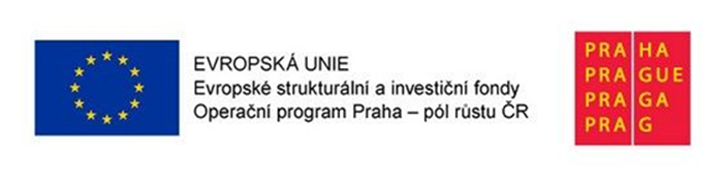 Aktivity středa 5. 6. 2019 Předškolní vzdělávání ve Velké Britániiodborně tematické setkání od 16:00 do 18:00 hod. ve třídě Sovičekpřednášející: pí Michaela Vlasákováúterý 18. 6. 2019 Péče o životní prostředí v okolí školykomunitně osvětové setkáníseznámení s projektem Zahrada od jara do zimyod 16:00 do 18:00 hod. ve třídě Sovičekpřednášející: p. František Jankovec